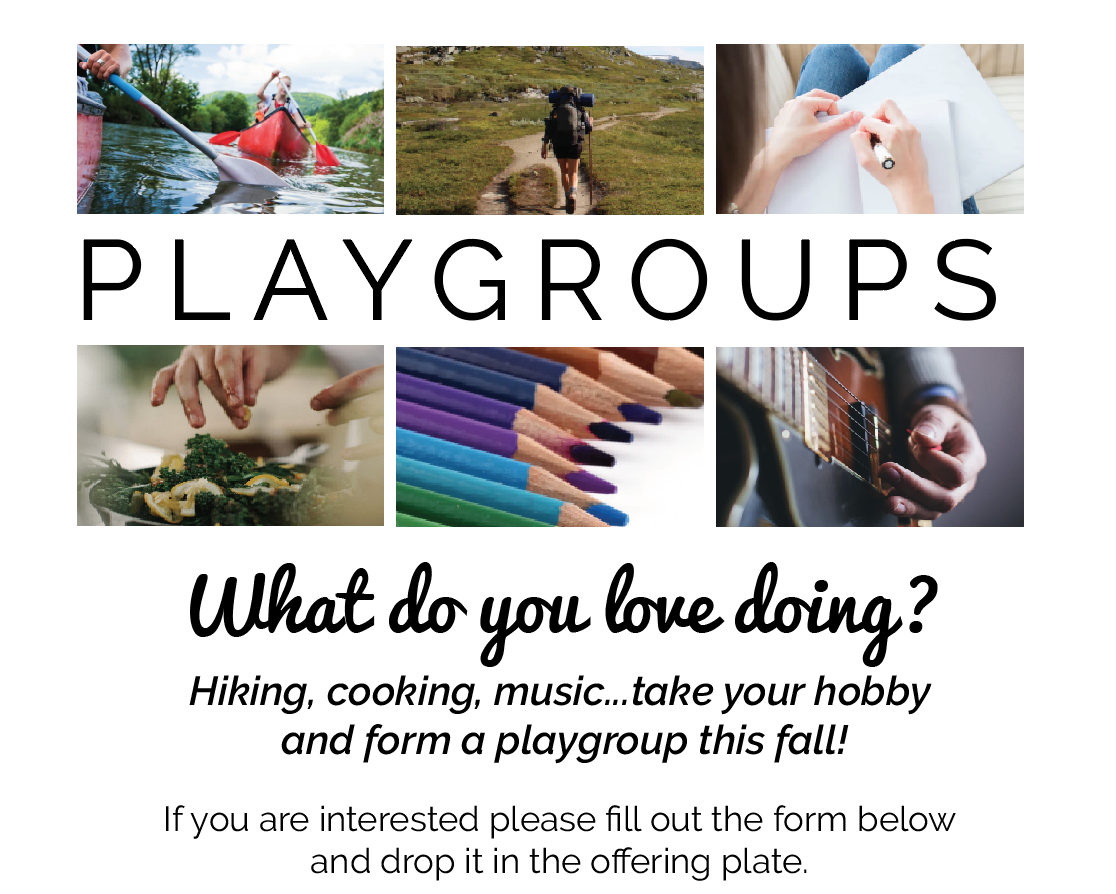 Leader Name:E-mail/Phone:Group Name:Brief Description:Time & Location:MANDATORY LEADER ORIENTATION: AUG 18th 9:15am-9:45am